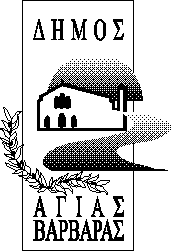 ΑΝΑΚΟΙΝΩΣΗΟ Δήμος Αγίας Βαρβάρας καλεί τους γονείς που επιθυμούν να φιλοξενηθούν τα παιδιά τους στους δημοτικούς βρεφονηπιακούς και παιδικούς σταθμούς, χωρίς οικονομική συμμετοχή (τροφεία), να υποβάλλουν αίτηση συμμετοχής στο «Πρόγραμμα προσχολικής αγωγής και δημιουργικής απασχόλησης παιδιών περιόδου 2023-2024» της Ε.Ε.Τ.Α.Α. Α.Ε., για να εξασφαλίσουν αξία τοποθέτησης (voucher). Όλα τα δικαιολογητικά που απαιτούνται για τη συμμετοχή στο πρόγραμμα καθώς και οι οδηγίες για την ηλεκτρονική υποβολή της αίτησης περιγράφονται αναλυτικά στην ιστοσελίδα της Ε.Ε.Τ.Α.Α. ( www.eetaa.gr ).Καταληκτική ημερομηνία υποβολής των αιτήσεων ορίζεται η Τρίτη 11-07-2023,                      ώρα 23:59.Το χρονοδιάγραμμα υποβολής αιτήσεων και αποτελεσμάτων έχει ως εξής:Οι γονείς που έχουν τις προϋποθέσεις ένταξης στο πρόγραμμα και δεν υποβάλλουν αίτηση συμμετοχής, θα δυσκολευτούν να βρουν θέση φιλοξενίας στους βρεφονηπιακούς και παιδικούς σταθμούς.Για πληροφορίες μπορείτε να απευθύνεστε στη Διεύθυνση Προσχολικής Αγωγής & Παιδείας, τηλ. 210.5621310, κα Τρικοπούλου και στο Τμήμα Προσχολικής Αγωγής,                     τηλ. 216.8004140, κα Πετράκου.Ο ΔΗΜΑΡΧΟΣΛΑΜΠΡΟΣ ΣΠ. ΜΙΧΟΣΦάσεις Υποβολής Αιτήσεων- ΑποτελεσμάτωνΗμερομηνίεςΥποβολή αιτήσεων ΑΦΜ που λήγουν σε 0, 1, 2ΑΦΜ που λήγουν σε 3, 4, 5ΑΦΜ που λήγουν σε 6, 7, 8, 9Όλοι οι ΑΦΜ20/6  -  11/7/2023   20  -  22/6/2023   23  -  25/6/2023   26  -  29/6/2023              30/6  -  11/7/2023Προσωρινοί πίνακες αποτελεσμάτων18/7/2023Υποβολή ενστάσεων19/07 – 21/7/2023Οριστικοί πίνακες αποτελεσμάτων25/7/2023